Направете си вашето „Дърво на знанието”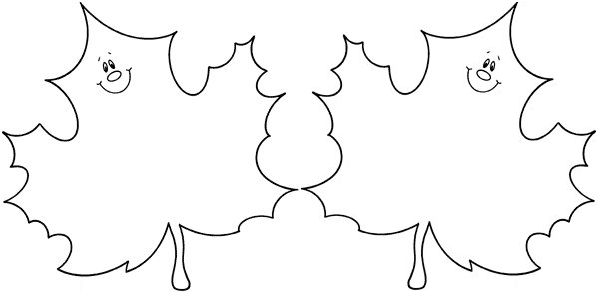 